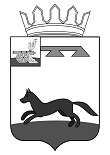 АДМИНИСТРАЦИЯ ГОРОДИЩЕНСКОГО СЕЛЬСКОГО ПОСЕЛЕНИЯХИСЛАВИЧСКОГО РАЙОНА СМОЛЕНСКОЙ ОБЛАСТИП О С Т А Н О В Л Е Н И Еот 02 октября 2019г.                           № 42    О внесении изменений в Постановление Администрации Городищенского сельскогопоселения Хиславичского района Смоленской области от 10.01.2006г № 1-р«Об оплате труда работников, исполняющихобязанности по техническому обеспечениюдеятельности Администрации Городищенскогосельского поселения Хиславичского района Смоленской области»      В соответствии с постановлением Администрации Смоленской области № 550 от 24.09.2019г.  «О внесении изменений в постановление Администрации Смоленской области от 27.10.2005 г. № 311»,      Администрация Городищенского сельского поселения  Хиславичского района Смоленской области п о с т а н о в л я е т:1.  Внести в Приложение № 3 к Постановлению Администрации Городищенского       сельского поселения Хиславичского района Смоленской области от 10.01.2006г. № 1-р «Об оплате труда работников, исполняющих обязанности по техническому обеспечению деятельности Администрации Городищенского сельского поселения Хиславичского района Смоленской области», (в редакции постановлений Администрации Городищенского сельского поселения Хиславичского района Смоленской области   от  23.01.2012г.  № 2, от 12.11.2014г.  № 15, от  23.11.2016г. № 67-а, от 16.11.2017г. № 43, от 23.07.2018г. № 27)  изменения, изложив их в новой редакции (прилагаются).2.   Настоящее постановление вступает в силу с 01 октября  2019г.    Глава муниципального образования    Городищенского сельского поселения    Хиславичского района   Смоленской области                                       В.В. Якушев                                      Приложение №3 к Постановлению                                                                                Администрации Городищенского                                                                                сельского поселения  Хиславичского                                                                                района Смоленской области                                                                                от 02 октября 2019г.  № 42ПЕРЕЧЕНЬ
должностей работников,  исполняющих обязанности
по техническому обеспечению деятельности органов местного самоуправления Администрации Городищенского сельского поселения Хиславичского района  Смоленской области, и размеры их должностных окладовНаименование должностиРазмер должностного оклада   (рублей)Наименование должности3-я группаСтарший менеджер 7°674Старший инспектор6 133Старший инспектор 0,5 ст.6 133 Инспектор6 133